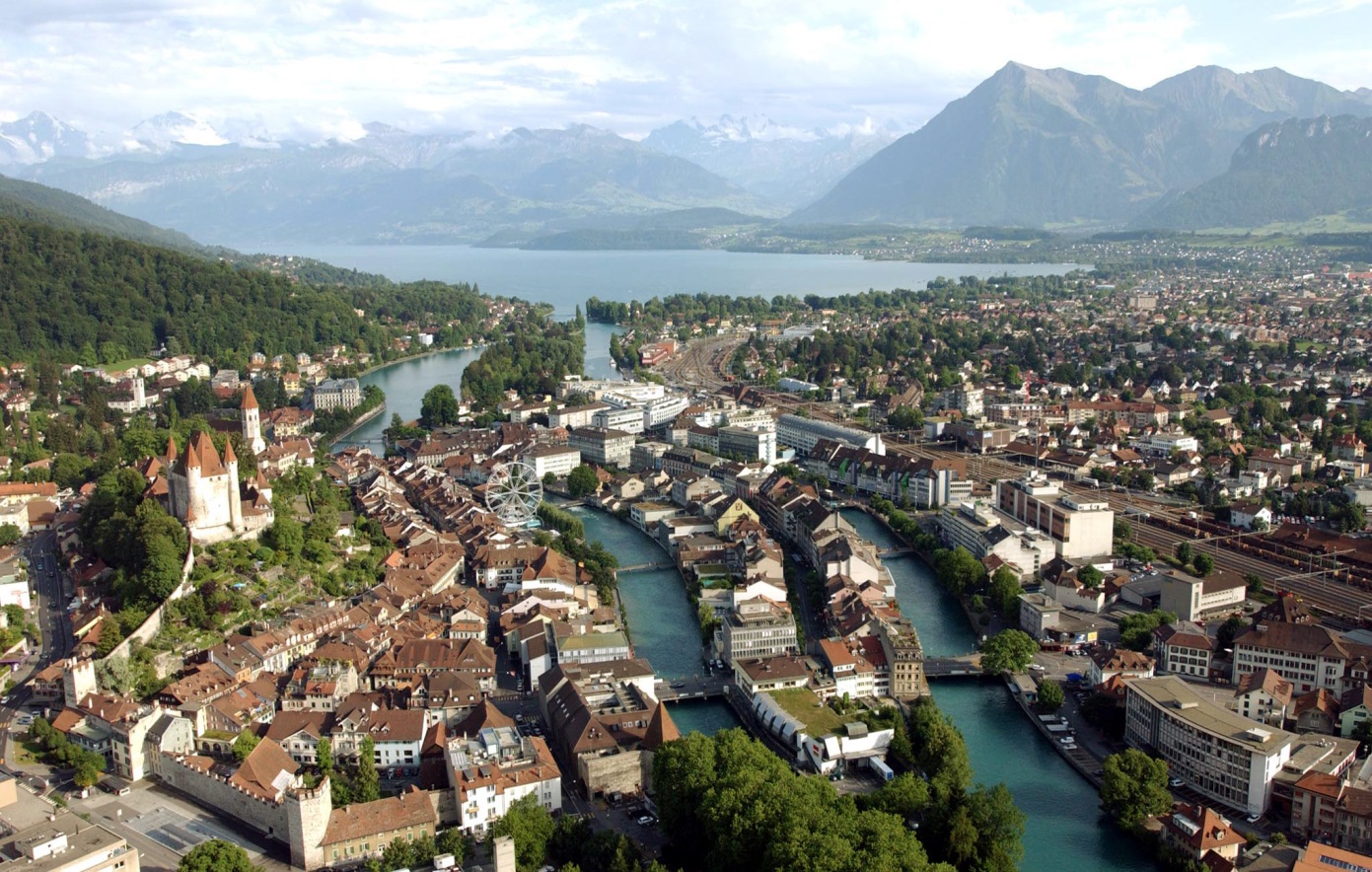 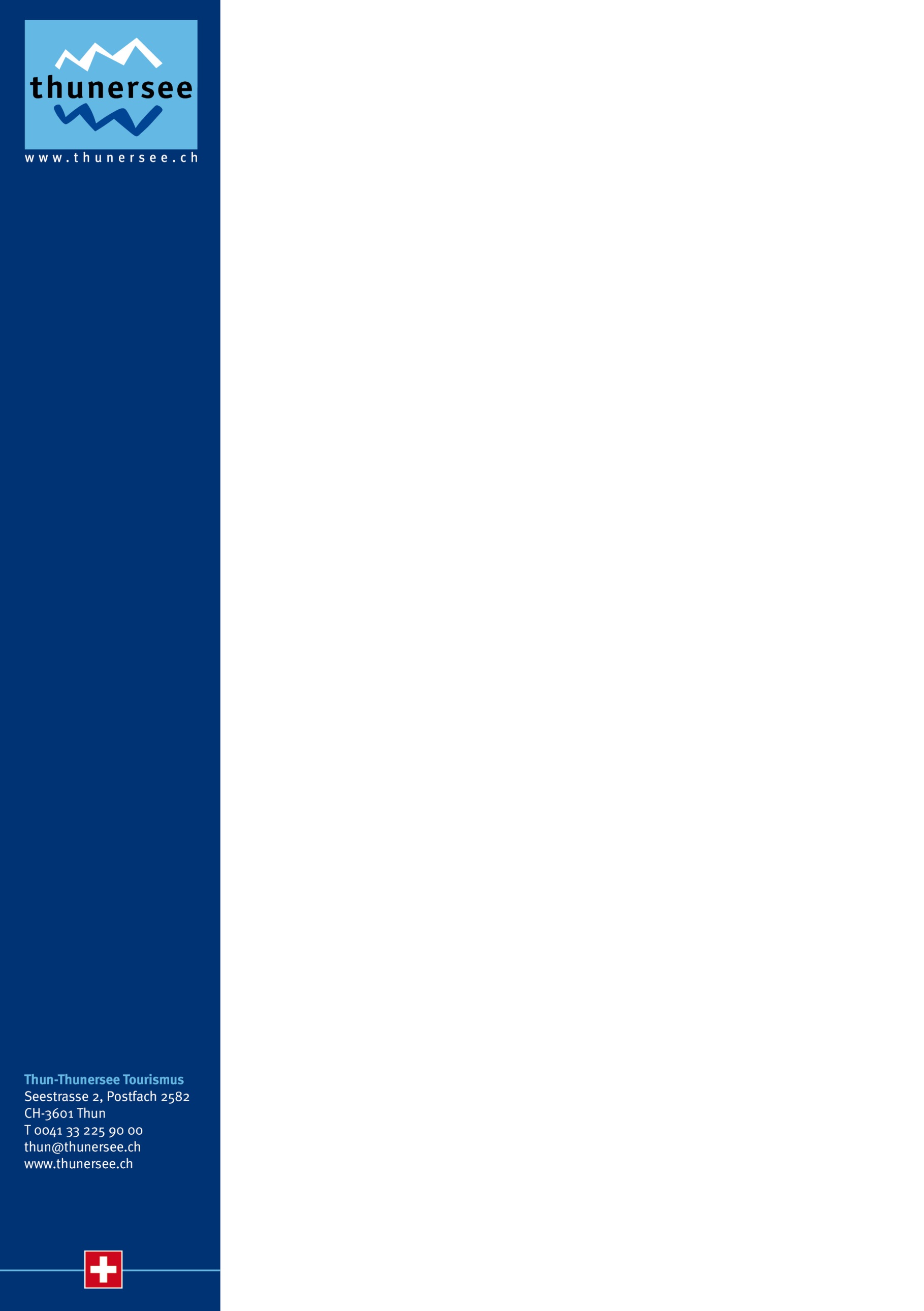 Ausgangslage Gästekarte für DauermieterViele Destinationen kennen keine Gästekarten für Dauermieter, jedoch Rabatte auf Saisonabonnemente und einzelne Leistungen. Wie zum Beispiel in Davos. Dort geniesst man als Dauermieter folgende Rabatte: Auf die Fahrt mit den Bergbahnen gibt es eine Reduktion von bis zu 20 %. Das Schwimmbad im Sommer in Klosters ist zudem zum 1/2 Preis verfügbar.  Für das kommende Jahr 2014 führt TTST daher eine neue Gästekarte die sogenannte «PanoramaCard» ein. Diese Karte wird die bisher eingesetzte Gästekarte komplett ersetzen. Inhalt/Leistungen der PanoramaCard für DauermieterFolgende sehr attraktive Leistungen sind in den Karten der Dauermieter inkludiert. Und noch viele weitere attraktive Reduktionen, welche ab 1. März auf der Website www.panoramacard.ch ersichtlich sind.Zusätzliche Leistung/PVC KarteFür Dauermieter gibt es eine spezielle persönliche Gästekarte (PVC Card). Diese Karte ist an 20 Tagen im Jahr gültig. Diese 20 Tage können einzeln bezogen werden und müssen nicht zusammenhängend sein. Exklusiv nur für Dauermieter: Zusätzlich erhalten Sie als Dauermieter pro Gästekarte 10 % Rabatt auf Tickets für das Musical der Thunerseespiele. Dazu erhalten Sie gratis ein Programmheft. Nur telefonisch buchbar direkt bei den Thunerseespielen (Telefonnummer +41 (0)33 225 05 35).Musterbeispiel einer persönlichen PVC-Karte: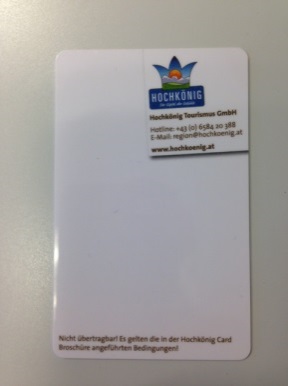 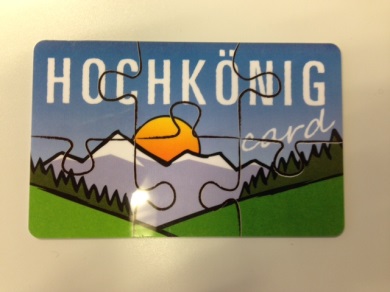 Abgabe KarteNach erfolgter Bezahlung der Pauschalkurtaxe können Sie mit dem Bestellformular «PanoramaCard Dauermieter» Ihre persönliche  Karte bei Thun-Thunersee Tourismus bestellen. Das Bestellformular erhalten Sie im lokalen Tourismusbüro. Kosten Für die Erstellung und Druck der  PVC-Karte wird Ihnen eine jährliche Kartengebühr CHF 10.00 pro Erwachsene Person und CHF 5.00 pro Kind verrechnet. Missbrauch/Verlust Die PVC-Karte ist personalisiert und nicht übertragbar. Auf Verlangen muss ein Ausweis vorgelegt werden. Melden Sie uns den Verlust umgehend und Ihre Karte wird innerhalb von fünf Arbeitstagen ersetzt. Für das Erstellen einer neuen Karte verrechnen wir Ihnen eine Gebühr von CHF 10.00. LeistungAngebotDauerÖffentliche Altstadtführungen ThunGRATISSommersaisonÖffentliche Themenführungen Stadt Thun50 %SommerNiesenbahn50% Berg-, TalfahrtenSommersaisonStockhorn50% Berg-, TalfahrtenGanzjährigNiederhorn50% Berg-, TalfahrtenGanzjährigSt. Beatushöhlen50% auf EintrittspreisSommersaisonPanoramabrücke Sigriswil50% Eintrittspreis GanzjährigMiete E-Bike:Naturpark Diemtigtal, Krattigen Tourismus, Veloatelier Wimmis50 %SommerWellness- & Spa-Hotel Beatus50% Einzeleintritt Solbad bzw. SaunaGanzjährigFitnesspark Oberhofen50% Hallenbad EintrittGanzjährigWengen Tourismus40% TennisplätzeSommersaisonEinwohnergemeinde Spiez25% Einzeleintritt Frei-und Seebad SpiezSommersaisonHeimwehfluhbahn41% Bahn/Rodelbahn, 3 FahrtenSommersaisonSchloss Spiez20% Eintritt SchlossGanzjährigSpiez Marketing AG20 % Kanuweg & MinigolfSommersaisonSwisscovery GmbH20% Foxtrail Shortrail, nur gültig bei Buchung im Welcome Center ThunGanzjährigThunerseespiele10 % Rabatt auf den TicketpreisSommer